КАБИНЕТ ФИЗИКИ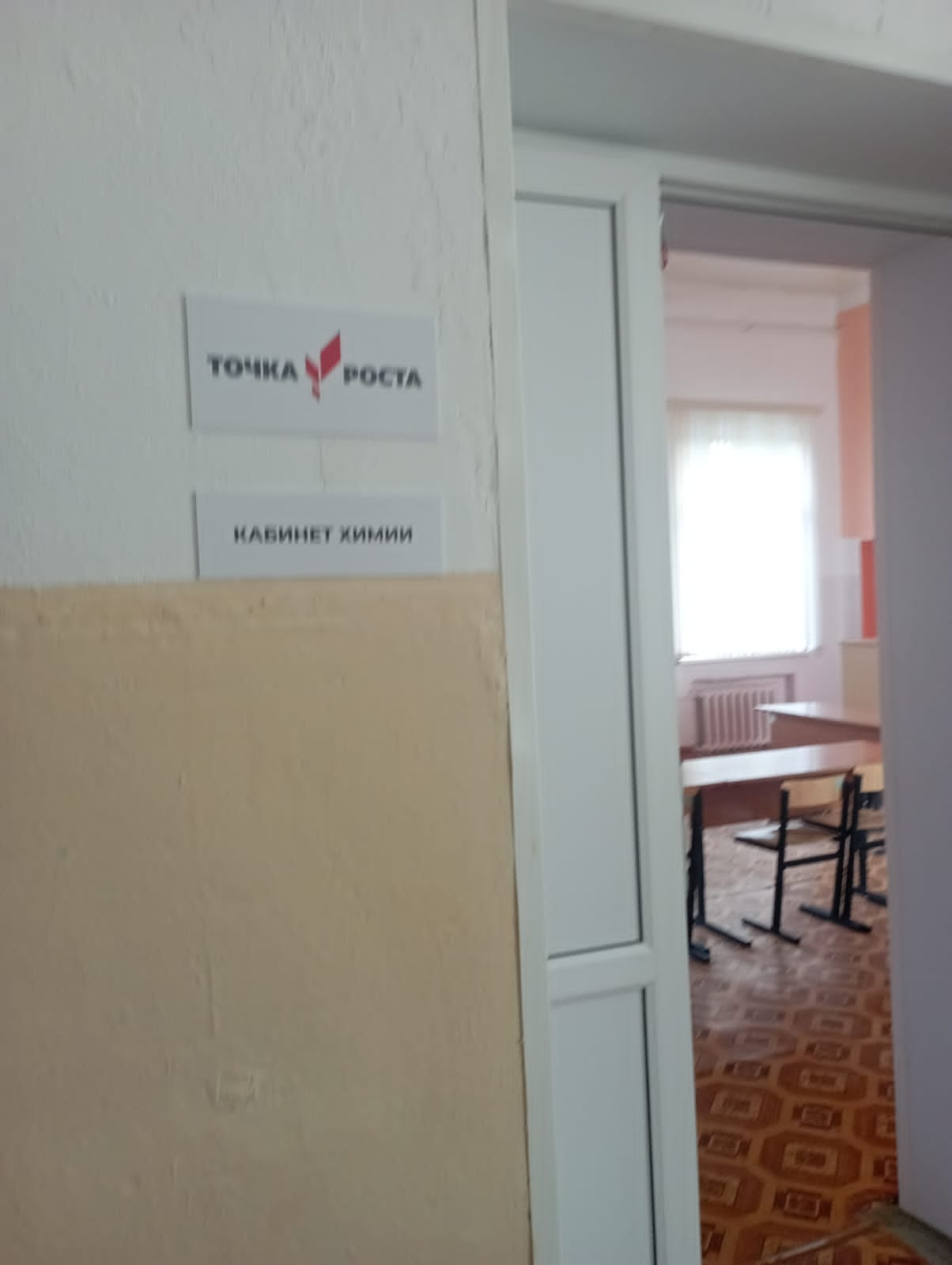 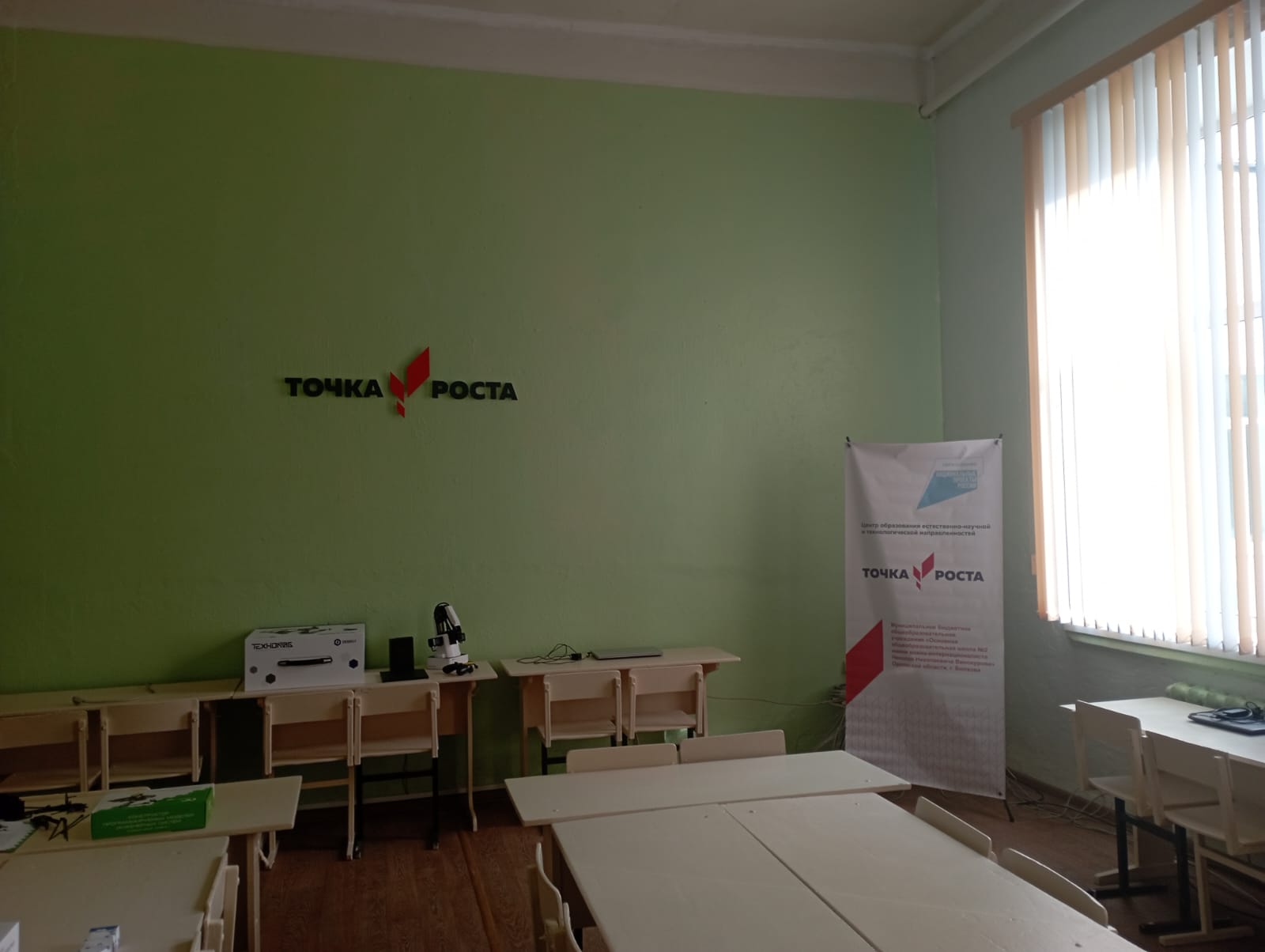 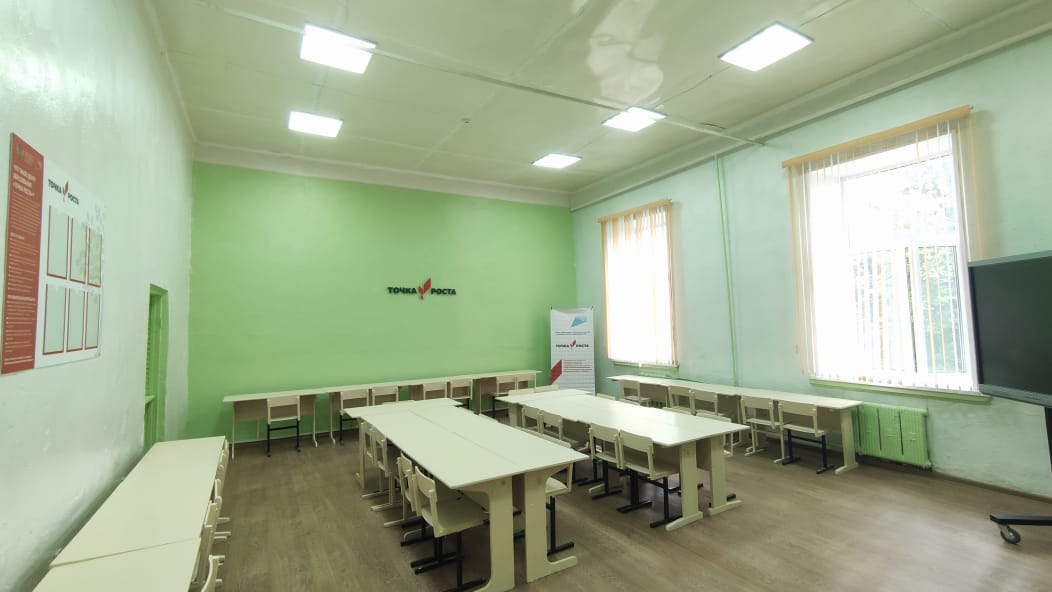 